2012-2013Layton High School CDA TRACKING WORKSHEETHours of Education Hours Completed (Refer to CDA pg. 11, Table 2)The CDA requires 120 total education hours to be completed. These hours encompass at least 10 hours from each subject area. The education requirements will be met through the completion of the Child Development Pathway courses (Child Development, ECE 1, ECE 2, and ECE 3) with a C or better. CDA LAB EXPERIENCE HOURS  (480 hours total required)Verification Signature _________________________ Date ____________Required Experience Hours to complete CDA: 480 total hours with children, ages three to five, in a state-approved child development center (Refer to CDA pg. 10).CDA LAB/ EXPERIENCE HOURS(Refer to CDA pg. 10)In order to count for lab experience hours, the setting needs to include at least a group of 5 children between the ages of 3-5 years old. Name: __________________________________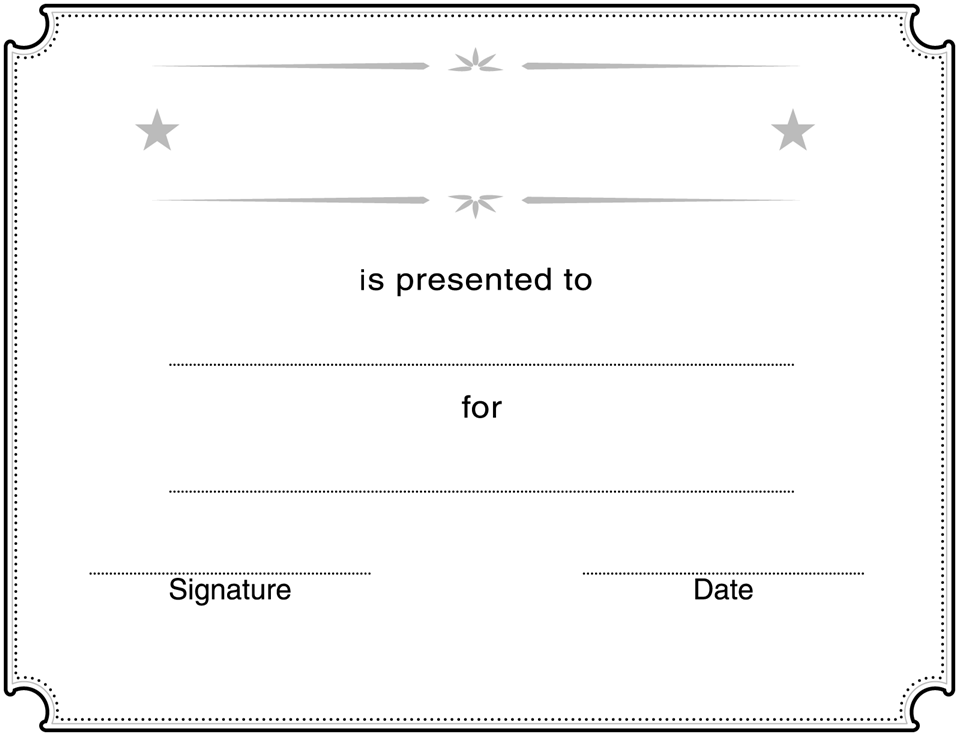 Competency AreaClass Day #Title of Training# of minutes# of minutesTotal # of hoursSafe, Healthy, Learning Environment13.83 hrs.Physical & Intellectual28 hrs.Social & Emotional12.25 hrs.Families4.5 hrs.+Program Management15.83 hrsProfessionalism12+hrsObserving & RecordingChild Development12.08 hrs.12.08 hrs.    Total # of Training Hours Completed                                                                             Minutes:__6961.65_____                                                                          Hours: (Total minutes ÷ 60)____116.19____ClassTotal MinutesTotal # of hoursChild Development1602.66ECE 1A	1,16519.41 hoursECE 1B1,98033ECE 2 (1 semester or multiple semesters)	3,960+66+Summer Job or InternshipPaid Employment in the Center 165 days x 2.5 hours+412.5 hrs+Total # of Minutes        ____7265+      ____7265+Total # of Hours   (Total minutes ÷ 60)          _____121.00+______          _____121.00+______DateTime InTime OutTotal # of MinutesNotes and locationVerification